Профилактическая акция "Виртуальный урок – безопасность на транспорте»

Уважаемые обучающиеся, учителя и родители МБОУ «Урская СОШ»!

Во исполнение указания УТ МВД России по УрФО от 17.08.2023 №7057 «Об обеспечении правопорядка при проведении «Дня знаний», в дополнение к приказу управления образования от 11.08.2023 года №01-07/208 «О дополнительных мерах по обеспечению безопасности в период подготовки и начала нового учебного года», в целях обеспечения общественного порядка, предотвращения преступлений, профилактики правонарушений в период подготовки и проведения торжественных мероприятий, посвященных началу нового учебного года «Дня знаний», сообщаем о проведении профилактической акции «Виртуальный урок – безопасность на транспорте» с 22.08 по 30.08.2023года.
С памятками, видеороликами, лекциями, разъясняющие правила безопасного поведения и предупреждения совершения детьми транспортных правонарушений, вы можете ознакомиться по ссылкам:
https://youtube.com/playlist?list=PL24PhyNpv4J2zPMfIb..
https://мвд.рф/mvd/structure1/Glavnie_upravlenija/Gla..
- https://rutube.ru/plst/203711
- https://mvd.ru/kids_page
Железная дорога для всех, а для детей особенно - зона повышенной опасности. Но, как, ни странно, именно она привлекает подростков для игр, прогулок и забав. Однако печальная статистика должна насторожить как несовершеннолетних, так и взрослых, напомнить им, что только от внимательности и соблюдения строгих правил поведения зависит здоровье, а порой и жизнь. Под колесами железнодорожного транспорта ежегодно получают тяжелые травмы десятки детей и подростков. Немало случаев травматизма со смертельным исходом.
Каждый человек должен не только сам неукоснительно соблюдать правила поведения на железной дороге, но и предостерегать других, прежде всего детей. Каждый год на железнодорожных путях гибнут дети. Большинство несчастных случаев приходится на время школьных каникул. Самой распространенной причиной травматизма на железной дороге является хождение по путям, переход их в неустановленных местах.
ЗАПОМНИТЕ:
Перед переходом пути по пешеходному настилу необходимо убедиться в отсутствии движущегося поезда, локомотива или вагона.
При приближении поезда, локомотива или вагонов следует остановиться, пропустить, и, убедившись в отсутствии движущегося подвижного состава по соседним путям, продолжить переход.
На переездах переходить пути можно только при открытом шлагбауме. Железнодорожники напоминают родителям, что оставлять детей без присмотра и позволять им играть вблизи железной дороги опасно для жизни.
Проезд и переход граждан через железнодорожные пути допускается только в установленных и оборудованных для этого местах;
При проезде и переходе через железнодорожные пути гражданам необходимо пользоваться специально оборудованными для этого пешеходными переходами, тоннелями, мостами, железнодорожными переездами.
ЗАПРЕЩАЕТСЯ:
подлезать под железнодорожным подвижным составом;
перелезать через автосцепные устройства между вагонами;
заходить за ограничительную линию у края пассажирской платформы;
бежать по пассажирской платформе рядом с прибывающим или отправляющимся поездом;
устраивать различные подвижные игры;
оставлять детей без присмотра (гражданам с детьми);
прыгать с пассажирской платформы на железнодорожные пути;
осуществлять посадку и (или) высадку во время движения.
Уважаемые взрослые. Не проходите равнодушно мимо шалостей детей вблизи железной дороги. Помните, что железная дорога – не место для детских игр. 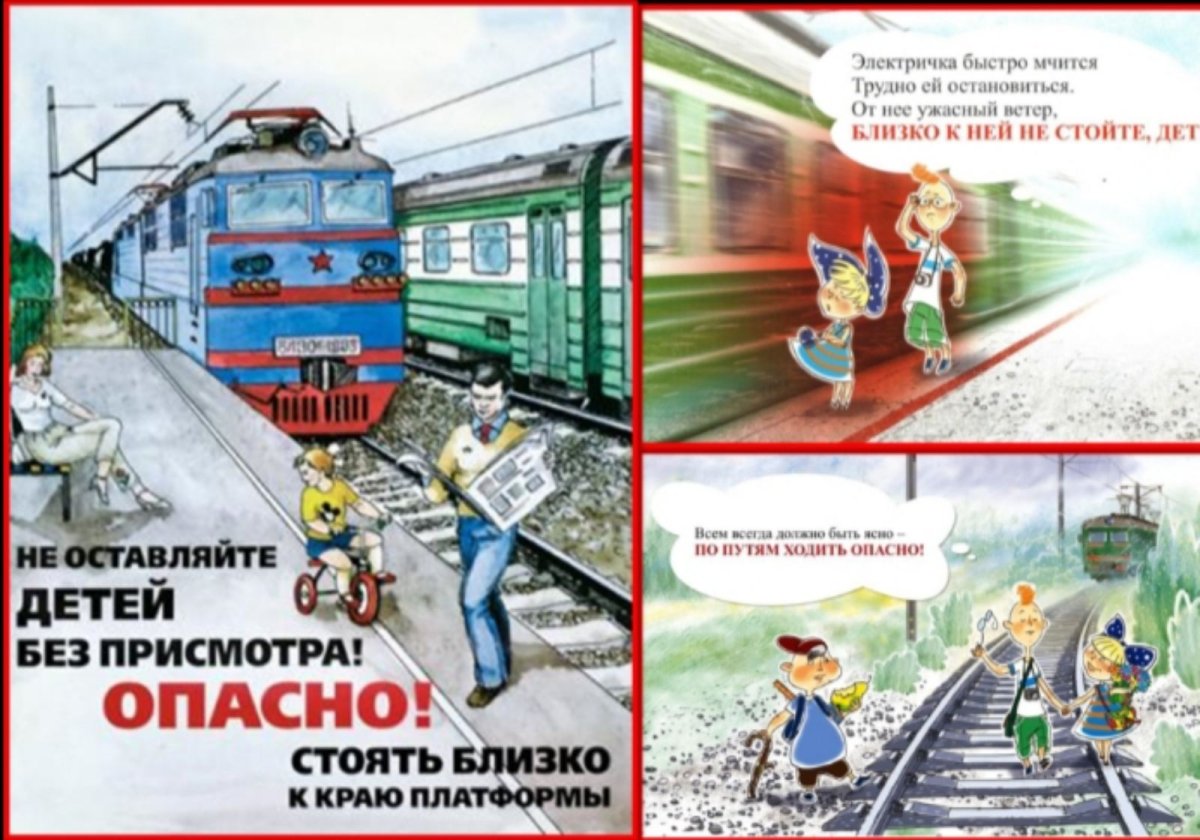 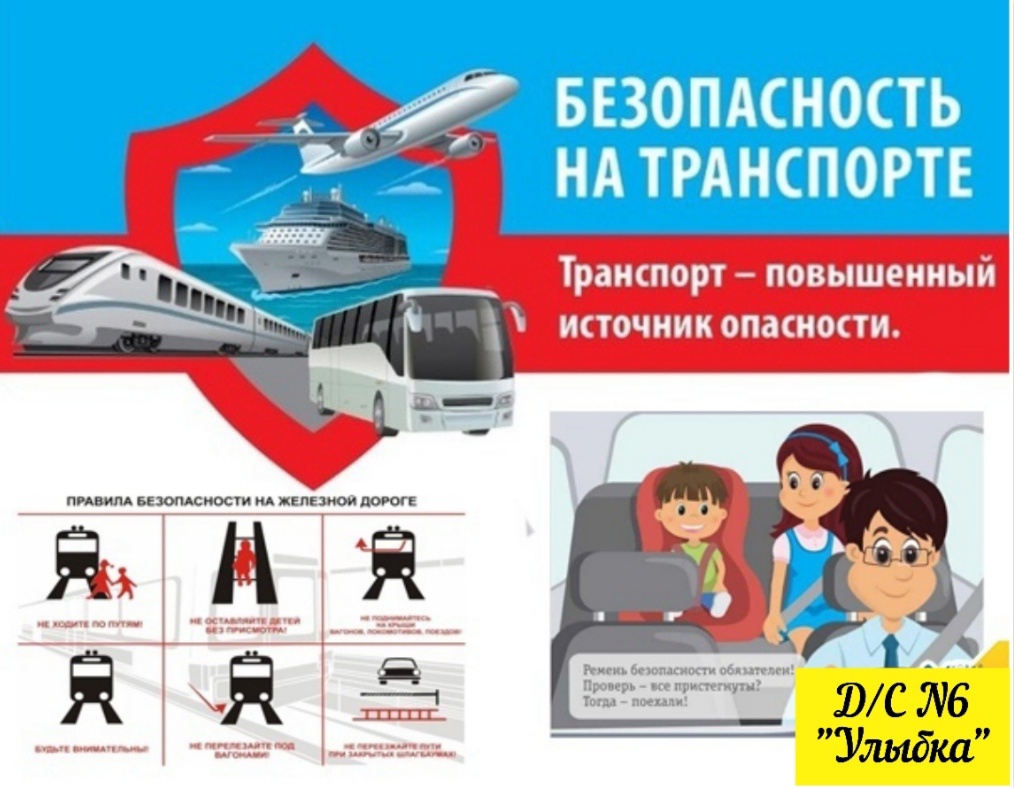 